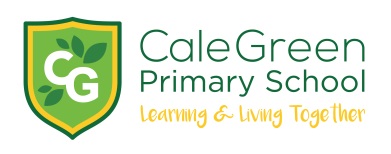 Tuesday 28th January 2020Dear Parents / CarersAnimotos – Class Visits - Wednesday 29th January - 9.00am / 2.30pmJust a quick reminder that these visits will take place tomorrow.For the first time we will be repeating the morning session in the afternoon so that more parents will be able to join the children in celebrating their learning and progress – demonstrating first hand children ‘Learning and Living Together’.As usual, parents who are visiting at 9.00am please wait outside the hall door in the playground. For those parents who are visiting in the afternoon at 2.30pm please wait outside the main entrance.In the Nursery classes, there will be sessions all about pre-writing at 9.00am / 2.30pm.In the Reception classes, there will be sessions about how the children are taught ‘phonics’ in their new groups at 9.00am / 2.30pm.The afternoon sessions will be repeats of the morning sessions so please don’t attend both!We look forward to welcoming you all to school.Yours sincerely,D.Marshall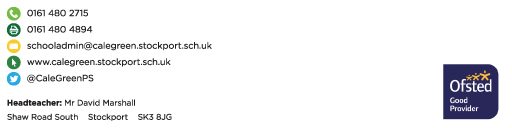 